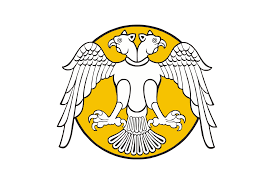 T.C.SELÇUK ÜNİVERSİTESİSTRATEJİ GELİŞTİRME DAİRE BAŞKANLIĞIBütçe ve Performans Programı MüdürlüğüT.C.SELÇUK ÜNİVERSİTESİSTRATEJİ GELİŞTİRME DAİRE BAŞKANLIĞIBütçe ve Performans Programı MüdürlüğüDoküman No    :  SGDB.GT.FORM 01İlk Yayın Tarihi: Revizyon Tarihi:Revize No         : Sayfa                 : GÖREV/İŞ TANIMI FORMUGÖREV/İŞ TANIMI FORMUGÖREV/İŞ TANIMI FORMUGÖREV/İŞ TANIMI FORMUAdı – SoyadıAdı – SoyadıAli Furkan KARAAli Furkan KARABirimi/Alt BirimiBirimi/Alt BirimiStrateji Daire Başkanlığı/ Bütçe ve Performans Programı MüdürlüğüStrateji Daire Başkanlığı/ Bütçe ve Performans Programı MüdürlüğüStatüsüStatüsü[ X ] MEMUR [  ] SÖZLEŞMELİ PERSONEL[ X ] MEMUR [  ] SÖZLEŞMELİ PERSONELUnvanıUnvanıBilgisayar İşletmeniBilgisayar İşletmeniSınıfıSınıfıGenel İdare HizmetleriGenel İdare HizmetleriÜst YöneticisiÜst YöneticisiRektörRektörBağlı Bulunduğu Yönetici/YöneticileriBağlı Bulunduğu Yönetici/YöneticileriBirim Sorumlusu, Daire Başkanı, Genel Sekreter ve RektörBirim Sorumlusu, Daire Başkanı, Genel Sekreter ve RektörGÖREV/İŞLERE İLİŞKİN BİLGİLERGÖREV/İŞLERE İLİŞKİN BİLGİLERGÖREV/İŞLERE İLİŞKİN BİLGİLERGÖREV/İŞLERE İLİŞKİN BİLGİLER1) GÖREV/İŞİN KISA TANIMI Üniversitemiz ve Başkanlığımız Bütçe ve Performans Programının hazırlanması.1) GÖREV/İŞİN KISA TANIMI Üniversitemiz ve Başkanlığımız Bütçe ve Performans Programının hazırlanması.1) GÖREV/İŞİN KISA TANIMI Üniversitemiz ve Başkanlığımız Bütçe ve Performans Programının hazırlanması.1) GÖREV/İŞİN KISA TANIMI Üniversitemiz ve Başkanlığımız Bütçe ve Performans Programının hazırlanması.2) GÖREV/İŞ YETKİ VE SORUMLULUKLAR1. Performans programı hazırlıklarının koordinasyonunu sağlamak2. Bütçeyi hazırlamak3. Ayrıntılı harcama veya finansman programını hazırlamak4. Bütçe işlemlerini gerçekleştirmek ve kayıtlarını tutmak5. Ödenek gönderme belgesi düzenlemek.6. Gelirlerin tahakkuku ile gelir ve alacakların takip işlemlerini yürütmek 7. Yatırım programı hazırlıklarının koordinasyonunu sağlamak, uygulama sonuçlarını izlemek ve yıllık yatırım değerlendirme raporunu hazırlamak8. Mevzuatında öngörülen şekil ve süre şartlarına bağlı kalınarak;      -  Bütçe uygulama sonuçlarını raporlamak      -  Bütçe kesin hesabını hazırlamak       -  Malî istatistikleri hazırlamak.  9.  Selçuk Üniversitesi cari ve yatırım bütçesi görüşmelerine katılmak.10. Günlük Resmi Gazete ilanlarını takip etmek ve varsa kendi işiyle ilgili değişiklikleri birim amiriyle paylaşarak gerekli düzenlemeleri yapmak. 11.Daire Başkanı ve Birim Sorumlusu tarafından verilen diğer görevleri yapmak.Sorumlu bulunduğu işlerle ilgili yazıları, belgeleri arşivleme, yedekleme işlemlerini yapmak (elektronik ortamda).2) GÖREV/İŞ YETKİ VE SORUMLULUKLAR1. Performans programı hazırlıklarının koordinasyonunu sağlamak2. Bütçeyi hazırlamak3. Ayrıntılı harcama veya finansman programını hazırlamak4. Bütçe işlemlerini gerçekleştirmek ve kayıtlarını tutmak5. Ödenek gönderme belgesi düzenlemek.6. Gelirlerin tahakkuku ile gelir ve alacakların takip işlemlerini yürütmek 7. Yatırım programı hazırlıklarının koordinasyonunu sağlamak, uygulama sonuçlarını izlemek ve yıllık yatırım değerlendirme raporunu hazırlamak8. Mevzuatında öngörülen şekil ve süre şartlarına bağlı kalınarak;      -  Bütçe uygulama sonuçlarını raporlamak      -  Bütçe kesin hesabını hazırlamak       -  Malî istatistikleri hazırlamak.  9.  Selçuk Üniversitesi cari ve yatırım bütçesi görüşmelerine katılmak.10. Günlük Resmi Gazete ilanlarını takip etmek ve varsa kendi işiyle ilgili değişiklikleri birim amiriyle paylaşarak gerekli düzenlemeleri yapmak. 11.Daire Başkanı ve Birim Sorumlusu tarafından verilen diğer görevleri yapmak.Sorumlu bulunduğu işlerle ilgili yazıları, belgeleri arşivleme, yedekleme işlemlerini yapmak (elektronik ortamda).2) GÖREV/İŞ YETKİ VE SORUMLULUKLAR1. Performans programı hazırlıklarının koordinasyonunu sağlamak2. Bütçeyi hazırlamak3. Ayrıntılı harcama veya finansman programını hazırlamak4. Bütçe işlemlerini gerçekleştirmek ve kayıtlarını tutmak5. Ödenek gönderme belgesi düzenlemek.6. Gelirlerin tahakkuku ile gelir ve alacakların takip işlemlerini yürütmek 7. Yatırım programı hazırlıklarının koordinasyonunu sağlamak, uygulama sonuçlarını izlemek ve yıllık yatırım değerlendirme raporunu hazırlamak8. Mevzuatında öngörülen şekil ve süre şartlarına bağlı kalınarak;      -  Bütçe uygulama sonuçlarını raporlamak      -  Bütçe kesin hesabını hazırlamak       -  Malî istatistikleri hazırlamak.  9.  Selçuk Üniversitesi cari ve yatırım bütçesi görüşmelerine katılmak.10. Günlük Resmi Gazete ilanlarını takip etmek ve varsa kendi işiyle ilgili değişiklikleri birim amiriyle paylaşarak gerekli düzenlemeleri yapmak. 11.Daire Başkanı ve Birim Sorumlusu tarafından verilen diğer görevleri yapmak.Sorumlu bulunduğu işlerle ilgili yazıları, belgeleri arşivleme, yedekleme işlemlerini yapmak (elektronik ortamda).2) GÖREV/İŞ YETKİ VE SORUMLULUKLAR1. Performans programı hazırlıklarının koordinasyonunu sağlamak2. Bütçeyi hazırlamak3. Ayrıntılı harcama veya finansman programını hazırlamak4. Bütçe işlemlerini gerçekleştirmek ve kayıtlarını tutmak5. Ödenek gönderme belgesi düzenlemek.6. Gelirlerin tahakkuku ile gelir ve alacakların takip işlemlerini yürütmek 7. Yatırım programı hazırlıklarının koordinasyonunu sağlamak, uygulama sonuçlarını izlemek ve yıllık yatırım değerlendirme raporunu hazırlamak8. Mevzuatında öngörülen şekil ve süre şartlarına bağlı kalınarak;      -  Bütçe uygulama sonuçlarını raporlamak      -  Bütçe kesin hesabını hazırlamak       -  Malî istatistikleri hazırlamak.  9.  Selçuk Üniversitesi cari ve yatırım bütçesi görüşmelerine katılmak.10. Günlük Resmi Gazete ilanlarını takip etmek ve varsa kendi işiyle ilgili değişiklikleri birim amiriyle paylaşarak gerekli düzenlemeleri yapmak. 11.Daire Başkanı ve Birim Sorumlusu tarafından verilen diğer görevleri yapmak.Sorumlu bulunduğu işlerle ilgili yazıları, belgeleri arşivleme, yedekleme işlemlerini yapmak (elektronik ortamda).Bu dokümanda açıklanan görev tanımını okudum. Görevimi burada belirtilen kapsamda yerine getirmeyi kabul ve taahhüt ediyorum.                                                                                                                              …./…/2024                                        Ali Furkan KARABu dokümanda açıklanan görev tanımını okudum. Görevimi burada belirtilen kapsamda yerine getirmeyi kabul ve taahhüt ediyorum.                                                                                                                              …./…/2024                                        Ali Furkan KARABu dokümanda açıklanan görev tanımını okudum. Görevimi burada belirtilen kapsamda yerine getirmeyi kabul ve taahhüt ediyorum.                                                                                                                              …./…/2024                                        Ali Furkan KARABu dokümanda açıklanan görev tanımını okudum. Görevimi burada belirtilen kapsamda yerine getirmeyi kabul ve taahhüt ediyorum.                                                                                                                              …./…/2024                                        Ali Furkan KARA                  Birim Sorumlusu                  Birim SorumlusuDaire BaşkanıDaire Başkanı